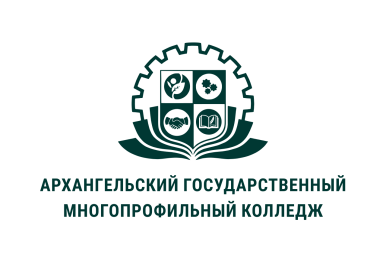 МИНИСТЕРСТВО ОБРАЗОВАНИЯ АРХАНГЕЛЬСКОЙ ОБЛАСТИгосударственное бюджетное профессиональное образовательное учреждение Архангельской области «Архангельский государственный многопрофильный колледж»Модуль 5. Технология и методика работы социального педагога с семьейТЕМА 5.4 СОДЕРЖАНИЕ СОЦИАЛЬНО-ПЕДАГОГИЧЕСКОЙ И ПСИХОЛОГИЧЕСКОЙ ПОМОЩИ МОЛОДОЙ СЕМЬЕ            Основные вопросы темы:1. Сущность понятия «молодая семья»2. Виды социально-педагогической и психологической помощи молодой семье1. Сущность понятия «молодая семья»Молодая семья – семья, возраст каждого из супругов в которой не превышает 35 лет, либо неполная семья, состоящая из одного молодого родителя, возраст которого не превышает 35 лет, и одного и более детей. Молодежная семья – это молодая семья, возраст каждого из супругов в которой не превышает 30 лет. Особенность молодой семьи заключается в самом процессе становления новой ячейки общества. Этот период характеризуется интенсивным развитием, малоустойчивыми взаимоотношениями между супругами, приобщением к новым социальным ролям и непосредственная социализация семьи в обществе как одного из субъектов отношений. Традиционно, в социологических исследованиях, понятие «молодая семья» трактовалось как одна из стадий жизненного цикла семьи. Законодательно данное понятие было закреплено в конце XX века. В «Общих положениях» Постановления Верховного Совета Российской Федерации от 03.06.1993 г. № 5090-1, «Основные направления государственной молодежной политики в Российской Федерации» было дано следующее определение: «молодая семья – это семья в первые три года после заключения брака (в случае рождения детей – без ограничения продолжительности брака) при условии, что один из супругов не достиг 30-летнего возраста. В Концепции государственной политики в отношении молодой семьи от 08.05.2007 г. № АФ-163/06 «молодая семья» это – семья, возраст каждого из супругов в которой не превышает 30 лет, либо неполная семья, состоящая из одного молодого родителя, возраст которого не превышает 30 лет, и одного и более детей. В Постановлении Правительства Российской Федерации от 29.12.2007 г. № 979 г «О внесении изменений в акты Правительства Российской Федерации по вопросам реализации мероприятий по обеспечению жильем молодых семей» молодая семья определена как «семья, возраст каждого из супругов в которой не превышает 35 лет, либо неполная семья, состоящая из одного молодого родителя, возраст которого не превышает 35 лет, и одного и более детей». Можно выделить следующие признаки в классификации молодых семей: семейный стаж, социальная ориентация, особые условия семейной жизнедеятельности (риск социальной уязвимости), этапы семейной жизни (стадии жизненного цикла). По семейному стажу выделяют: семью молодоженов (стадия ориентации); молодую семью (стадия власти); семью, ждущую ребенка (стадия принятия ответственности и заключения договоренности); семью с ребенком раннего / дошкольного возраста (стадия достижения, свершения). По социальной ориентации выделяют традиционный тип молодых семей (ориентация на семейные ценности); молодые семьи, где супруги ориентированы на развитие личности; молодые семьи, где супруги, ориентированы на развлечение / гедонистические установки. По особым условиям семейной жизнедеятельности (риску социальной уязвимости) выделяют молодые семьи, где один или оба супруга являются несовершеннолетними; студенческие семьи; дистантные молодые семьи; внебрачные молодые семьи; молодые семьи, где супруг является военнослужащим срочной службы. По этапам семейной жизни (стадиям жизненного цикла) выделяют совсем молодую семью («возраст семьи» от 0 до 4 лет) и молодую семью («возраст семьи» от 5 до 9 лет). В настоящее время распространение получили незарегистрированные молодые брачные союзы (сожительства). Часть данных брачных союзов распадается, другая часть, впоследствии, регистрирует брачные отношения. По мнению Т.Ф. Шубиной, это так называемый двухступенчатый брак. Первая ступень – «индивидуальный брак», в который партнеры вступают с целью сексуального сожительства без рождения детей (этот брак часто не регистрируют). Вторая ступень – «родительский брак» заключается обычно с целью рождения и воспитания детей. Критериями типологии внебрачных союзов молодых людей являются следующие: субъективные признаки партнеров (ни один из партнеров не состоит в браке; оба состоят в браке, но с другими партнерами; один из партнеров состоит в браке с третьим лицом, а другой не состоит в браке); признаки публичности (анонимные и не анонимные союзы); продолжительность существования (случайные внебрачные половые связи; временные внебрачные союзы; конкубинат). Как социальный институт молодая семья выполняет ряд функций в обществе: формирование структуры ведения домашнего хозяйства; удовлетворение потребности человека в психологическом комфорте и эмоциональной поддержке, чувстве безопасности; удовлетворение потребностей в отцовстве или материнстве; построение условий для развития личности всех членов семьи; финансовое обеспечение; удовлетворение сексуальных потребностей; совместное проведение досуга; социальный контроль. Государство законодательно предоставляет молодой семье самостоятельный социальный статус и обеспечивает соблюдение прав семьи в процессе экономического и социокультурного развития общества. В процессе жизнедеятельности молодая семья проходит несколько этапов:  этап становления (от момента бракосочетания до рождения первого ребенка, создание устойчивого психологического климата, определение источников дохода, распределение семейных обязанностей);  этап выживания (характеризуется высокой степенью зависимости молодой семьи от государства);  этап развития (приобретение определенных качественных характеристик, обеспечивающих более высокий уровень жизни, позволяющих самостоятельно решать жизненные проблемы и достигать определенной автономности). Процесс семейной социализации молодой семьи не предполагает строгого чередования обозначенных этапов. При этом, переход семьи с этапа выживания на этап развития зависит от целого ряда факторов, таких как: уровень социально-экономического положения молодой семьи, характер поддержки со стороны родственников, наличие профессионального и образовательного потенциала супругов, репродуктивных планов семьи, государственной политики в отношении молодой семьи. Стабильность молодой семьи определяется процессами брачно-семейной адаптации в первые годы совместной жизнедеятельности. Периоды адаптации молодоженов к условиям совместной жизни и рождению первого ребенка являются кризисными в процессе жизненного пространства семьи, но необходимыми условиями семейной жизни. Особенностями современной молодой семьи в Российской Федерации являются: недостаточный уровень материальной и финансовой обеспеченности, зависимость от родительской семьи; возрастающая материальная и финансовая потребность в связи с необходимостью обустройства семейной жизни; проблемы с получением образования и рабочего места; отсутствие необходимой психологической адаптации к семейной жизни; недостаточное знание законодательно-правовой базы. Нерешенность проблем молодой семьи может привести к семейным конфликтам, и как следствие к распаду семьи. 2. Виды социально-педагогической и психологической помощи молодой семье1. Индивидуальная работа с семьей (членами семьи). Данный вид деятельности связан с помощью семье в устранении физических или психических недостатков, урегулировании его отношений с ближайшим окружением, или в ликвидации социально-психологического давления на него со стороны других членов семьи, которое задерживает или ограничивает его развитие как личности. При этом основное назначение социального работника состоит в том, чтобы помочь семье и её членами понять обстоятельства, ситуацию, в которой она (они) оказались, понять свою роль в совместных действиях, а также включиться в конкретный процесс деятельности по выходу из трудной жизненной ситуации или обстоятельств. В этих целях социальных педагог, специалист по социальной работе применяет различные психолого-педагогические средства социальной работы. 2. Менеджмент социальной работы с семьей. Это административная или управляющая функция ведения одновременно нескольких дел семей одним специалистом. В общих чертах роль менеджера выглядит следующим образом: специалист по социальной работе обеспечивает связь семьи с источниками необходимых ресурсов, существующими в комплексной сети обеспечения услугами, и управляет обеспечением этими услугами во времени. Менеджеры функционируют так же, как посредник, примиритель, адвокат. Важнейшей особенностью его деятельности является активное применение методов педагогики и психологии в выявлении и изучении проблем семьи, в частности беседа, наблюдение, опрос, анализ документов и результатов деятельности и др. В частности, следует отметить такие, как обсуждение вместе с семьей (её членами) возможных вариантов оказания помощи; показ (демонстрация, в т.ч. посредством видеотехники) источников необходимых ресурсов и характера предоставляемых услуг; убеждение семьи в необходимости принятия того или иного решения с целью устранения существующей проблемы; административное принуждение тех семей, где имеют место случаи скрытого и отрицаемого проявления насилия родителей, например, постоянного жестокого обращения с детьми и др. 3. Семейная терапия. В данной области усилия социального работника нацелены на помощь семье в преодолении возникающих порой проблем во взаимоотношениях, а также проблем поведенческого и эмоционального характера. К ним относятся проблемы взаимоотношений между родителями и детьми, супружеские конфликты, конфликты родителей со своими родителями. При помощи семейной терапии решаются также проблемы бытового пьянства, проблемы социально-ролевой адаптации, сексуального поведения, проблемы выбора друзей, взаимоотношения семьи и школы и др. Здесь специалист по социальной работе активно использует устное изложение сущности и задач семейной психотерапии; убеждает в целесообразности принятия в ней участия и остальных, не обращавшихся к нему, членов семьи; обращается к примеру инициатора семейной психотерапии в воспитательных целях по отношению к другим членам семьи и т.д. В процессе психотерапевтических процедур специалист обращается к поощрению адекватных стремлений и намерений членов семьи, их отдельных действий; побуждает их к активному участию в разрешении проблемы; по необходимости прибегает к методу упражнения, когда требуется закрепление нового навыка, новой привычки в исключении существующей проблемы семьи. Семейная терапия более приемлема для служб семейного консультирования, образовательных учреждений, специализированных клиник, центров оздоровления по месту жительства. 4. Организация социальной работы с семьей по месту жительства. Это процесс стимулирования и помощи социальным работникам муниципального округа (администрации города, поселка) в оценке положения дел, в планировании и координации усилий по обеспечению здоровья, благосостояния и отдыха семей различных групп населения. Трудно определить характер и объем реальной деятельности организатора социальной работы по месту жительства без ознакомления с нуждами жителей и выяснения ресурсов (возможностей) их удовлетворения в данном округе, городе, поселке. Поэтому эта деятельность включает обязательное исследование конкретных потребностей различных категорий семей, групп населения, а также согласование действий специалистов различного профиля в соответствии с этими потребностями, поддержку и поощрение участия в этой деятельности. 5. Административное управление. Это функция группы штатного персонала, который руководит общей программой социальной службы в данном агентстве. В задачи и обязанности управленческого персонала входит определение целей программы, анализ социальных и социально-психологических условий жизни в муниципальном округе, городе, поселке, выработке решений о том, какие потребуются исполнительные и управляющие штатные работники, какой должна быть организационная структура агентства, его финансовые дела и фонды обеспечения деятельности агентства. Таким образом, методы социальной работы во многом обуславливаются спецификой объекта, в частности особенностями молодой семьи как уязвимой категории, а также – специализацией специалиста по социальной работе, структурой социальных и других служб. Социальная политика государства в отношении семьи реализуется с помощью социальных технологий. Социальная технология – это комплекс приемов для достижения социально полезных целей, в той или иной степени соответствующих требованиям социального времени, в том числе: обеспечение благоприятных условий жизни людей; их организованности; удовлетворения общественного интереса, эффективности взаимодействия. Среди технологий социальной работы с молодой семьей выделяют следующие:  технологии сбора и обработки информации о семье, нуждающейся в помощи (диагностика социально-психологического здоровья семьи, определение уровня конфликтности родителей и детей, диагностика семейных нарушений и т.д.); технологии оказания семье социальной помощи (посреднической, экономической, социальной, психолого-педагогической и т.д.);  технологии непосредственной работы специалиста с семьей по конкретным вопросам (развод, усыновление, опекунство, патронатное воспитание и т.д.);  технологии прогнозирования, оценки качества социальных услуг и др. Социальная работа с семьей начинается со сбора объективной информации о семье. В зависимости от уровня организации, в которой осуществляются социальные услуги, среди технологий сбора и обработки информации о семье могут применяться: психодиагностические исследования; социологические опросы, анкетирование и интервьюирование детей и родителей, изучение документации, посещение семей, заполнение актов жилищно-бытовых условий семьи и т.д. В практике социально-педагогической работы большое распространение получили социальные карты классов, школы, социальный паспорт семьи. В зависимости от типа семьи, социальный паспорт включает: общие сведения о членах семьи, характеристику их внешних и внутренних контактов, способности и возможности членов семьи, уровень материального обеспечения, воспитательный потенциал семьи, сведения о состоянии здоровья, образе жизни, особенностях организации быта. Среди комплексных психодиагностических исследований в практике социальной работы с семьей может быть использована методика оценки психологического здоровья семьи В.С. Торохтия; диагностика семейных взаимоотношений (АСВ) Э.Г. Эйдемиллера, В.В. Юстицкиса; методика изучения степени удовлетворения эмоционально-психологических потребностей супругов В.А. Сысенко; проективные методики (методика комментирования картинок, методика завершения рассказа, методика неоконченных предложений, тест «Кинетический рисунок семьи» (КРС) Р. Бернса и С. Кауфмана) и др. Теория и практика социальной защиты и поддержки семьи выдвинула различные технологии оказания социальной помощи семье. Технологии экономической помощи семье включают систему льгот и пособий семьям, имеющим детей, льготное кредитование, субсидии на оплату жилого помещения и коммунальных услуг, оказание семье материальной помощи, помощь в трудоустройстве и т.д. Среди социально-педагогических и психологических технологий большое распространение получили технология социального патронажа, индивидуального и семейного консультирования, психокоррекционной и терапевтической работы с семьей, социально-правовая поддержка семей, профилактическая и просветительская работа (лектории, диспуты, клубы семейной поддержки, родительские семинары), кейс-менеджмент, семейные групповые конференции (СГК) и т.д. В практике социальной работы с молодой семьей большое распространение получают технологии непосредственной работы специалиста с семьей по конкретным вопросам (развод, усыновление, опекунство, патронатное воспитание и т.д.). В частности это может быть психологическая помощь людям в ситуации развода; система комплексной психолого-медико-педагогической поддержки семьи, воспитывающей неродного ребенка (например, опекунской семье, приемной семье); консультирование граждан, решивших взять на воспитание детей, оставшихся без попечения родителей; профилактика семейного неблагополучия и т.д.Для оценки качества оказываемых социальных услуг применяется социальный мониторинг, социологические опросы и другие. В целом эффективность применения технологий в области социальной работы с семьей в значительной степени определяется структурой деятельности социальных служб семьи, уровнем компетентности специалистов, разработкой предложений по усовершенствованию концепции социальной политики по отношению к семье. Рассматривая опыт региональной поддержки молодых семей в решении жилищной проблемы, можно выделить следующие социальные технологии:  предоставление ипотечных кредитов,  предоставление субсидий,  предоставление жилья с рассрочкой платежа,  выделение строительных материалов для индивидуального жилищного строительства (в сельской местности),  привлечение внебюджетных средств предприятий и организаций,  компенсация части затрат на приобретение жилья в случае рождения ребенка,  воссоздание в отдельных субъектах РФ форм поддержки, подобных молодежным жилищным комплексам и жилищно-строительным кооперативам. Среди других технологий социальной поддержки молодой семьи выделяются разнообразные услуги, которые оказываются государственными учреждениями. В частности, в Архангельской области реализация государственной молодежной политики в социальной сфере включает в себя решение вопросов занятости; содействие молодежному предпринимательству; социально- экономическую поддержку молодой семьи; социальную адаптацию и правовую защиту молодежи. Как показал анализ, наиболее распространенными технологиями поддержки молодых семей со стороны региональных комитетов по делам молодежи выступают: целевые подпрограммы содействия молодым семьям в улучшении жилищных условий, информационные и консультационные услуги, объединения и клубы молодых семей с целью организации отдыха, общения, занятий спортом и туризмом. Таким образом, в современном контексте социальная работа с молодой семьей, прежде всего, должна быть ориентирована на стабилизацию социально-экономического положения семьи; на восстановление внутреннего потенциала семьи, учитывая ее социально-исторические особенности, этнокультурные ценности и традиции; восстановление духовно-воспитательных возможностей семей разного типа. Использование методов и технологий социальной работы с молодыми семьями должно способствовать повышению качества социальной защищенности супругов и созданию в семье ощущения безопасности. Усилия специалистов по социальной работы должны быть направлены на восстановление статуса и роли молодой семьи как института первичной социализации.Вопросы для самоконтроля:1. Какие семьи принято называть молодыми, молодежными?2. Какую помощь может оказать социальный педагог молодой семье.3. Назовите технологии работы с молодой семьей.